Zur Seite, bitte!Schiebetürsysteme von Novoferm sind echte AlleskönnerOb Neubau oder Renovierung einer Immobilie, eine Entscheidungfür das Thema „Türen“ ist für die meisten Bauherren schnell getroffen. Dabeisollte man sich ruhig fragen: Muss es wirklich die klassische Zimmertür sein?Die wenigsten Menschen ziehen alternativ Schiebetüren in Betracht – dabeihaben diese so einige Vorzüge.Die Tür für wenig PlatzSteht wenig Fläche zur Verfügung, sind Schiebetüren die optimale Lösung,denn weil sie sich nicht in den Raum hinein öffnen, brauchen sie kaumPlatz und sind somit sehr raumsparend. Sie trennen dabei nicht nur Zimmervoneinander, sondern verbergen auch Bereiche, die nicht immer im Blickfeldsein sollen. Der Schreibtisch in seiner Nische im Schlafzimmer oder diegerade unaufgeräumte Küchenzeile lassen sich hinter einer Schiebetür schnellverstecken. Besonders clever sind die Systeme von Novoferm. Die NovoSlidePocket verschwindet in der Wand und ist damit extrem platzsparend.Wer seine Räumlichkeiten erst später neu organisiert, greift besser auf dieNovoSlide Wall zurück. Diese Schiebetür läuft vor der Wand, ist leichtmontierbar und das auch nachträglich. Für maximalen Komfort lassen sichbeide Systeme optional mit einem innovativen Magnetschwebeantriebausrüsten. Das gilt übrigens auch für die extrem robuste und langlebigeNovoSlide Frame, die für besonders hoch beanspruchte und stark frequentierteDurchgänge konzipiert ist. Mehr Informationen gibt es auf novoferm.de.Die Tür für große AuftritteAber auch in offenen, weitläufigen Wohnungen sind Schiebetüren einegute Wahl, nämlich überall dort, wo eine klassische Zimmertür zu schmalwäre oder den Loft-Charakter stören würde. Problemlos trennen SchiebetürenBereiche voneinander ab und machen aus einem großen Raum zwei,öffnen aber auch alles wieder zu einem großen Ganzen – wenn gewünscht.Außerdem ziehen die Novoferm Schiebetüren noch eine Trumpfkarte: denDesign-Faktor. Bauseitige Holz- oder Glastüren sowie Beschläge nach eigenerWahl ermöglichen größte Gestaltungsvielfalt. Verschiedene Raumsituationenkönnen so in Design, Belichtung und Komfort deutlich aufgewertet werden.Die Tür für BarrierefreiheitWer auf den Rollstuhl angewiesen oder mit dem Kinderwagen unterwegsist, kennt das Problem nur zu gut: Türen zu öffnen oder zu schließen istin manchen Situationen eine Herausforderung. Eine Schiebetür dagegengarantiert eine unkomplizierte Handhabung und maximalen Bedienkomfort,insbesondere in Verbindung mit dem optionalen Magnetschwebeantrieb, derauf verschiedene Arten steuerbar ist. Auch Altbauten lassen sich mit diesenTürvarianten problemlos nachträglich barrierefrei gestalten.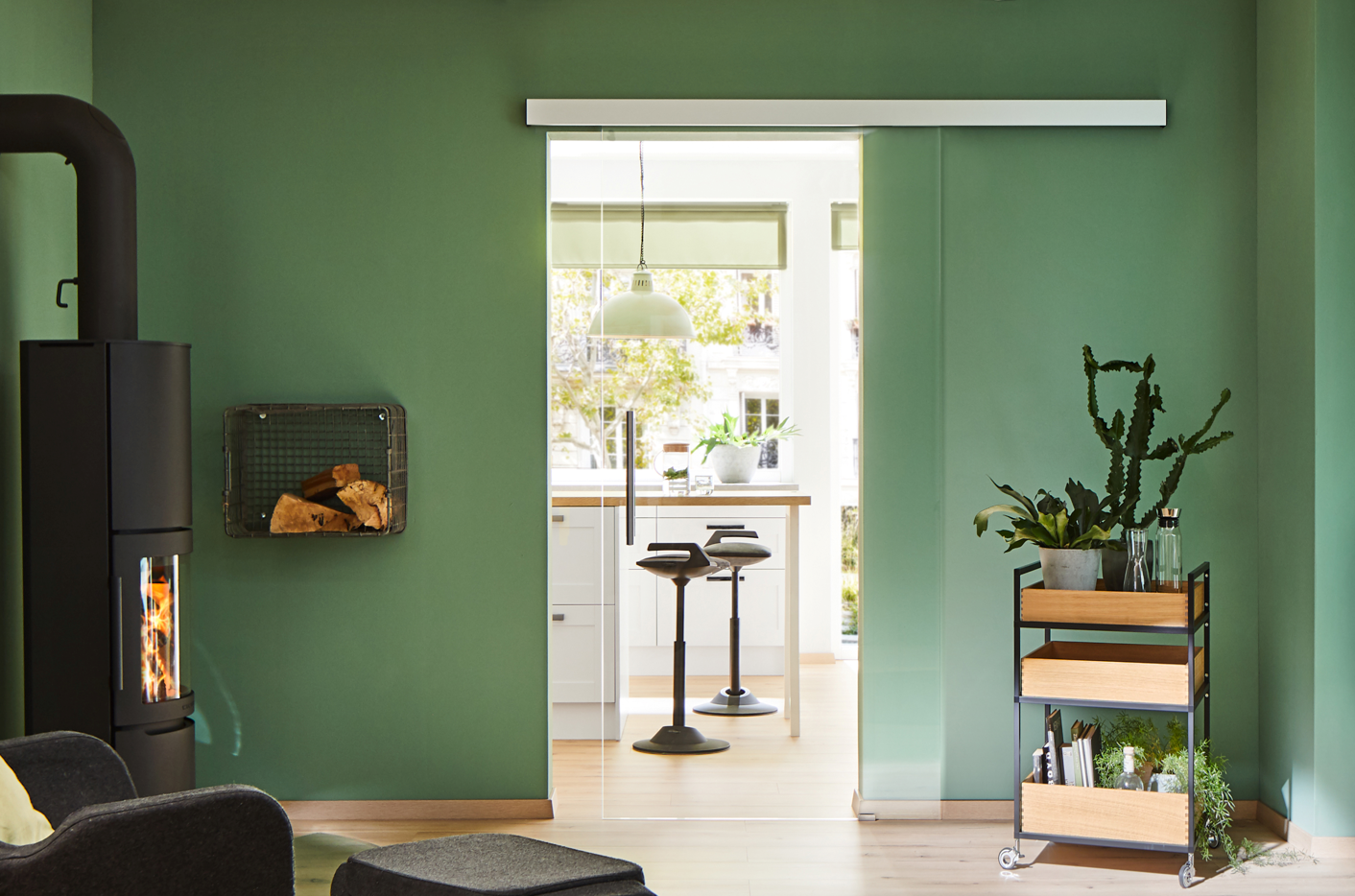 Effizient und komfortabel ermöglichen die NovoSlide Schiebetürsysteme von Novoferm eine optisch gelungene Raumtrennung.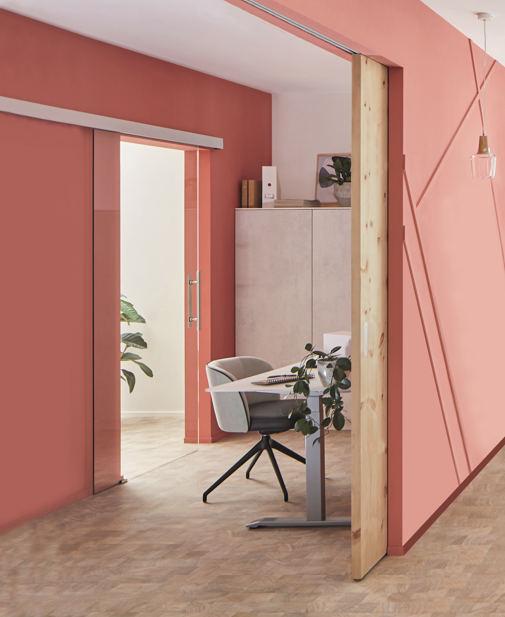 Ob im Neubau oder als Renovierungslösung, die NovoSlide Wall und NovoSlide Pocketoptimieren die Raumnutzung und werten verschiedene Raumsituationen deutlich auf. Pressekontakt
Novoferm Vertriebs GmbHHeike VerbeekSchüttensteiner Straße 2646419 Isselburg (Werth)> Abdruck frei – Beleg erbeten – Fotos: Novoferm <